 COPYRIGHT TRANSFER FORM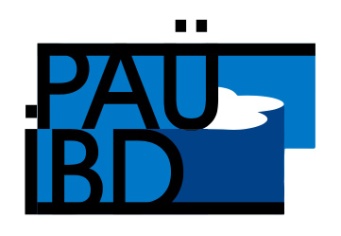 PAMUKKALE UNIVERSITY JOURNAL OF COMMUNICATION SCIENCESTO THE EDITOR AND EDITORIAL BOARDI/We hereby declare that the work titled "……………………………………………………………………………………………………………………………..…………..", which I/we sent for publication in Pamukkale University, Pamukkale University Faculty of Communication Journal, has not been published elsewhere before, is not under evaluation for publication, and has not been accepted for publication elsewhere. If the study is accepted for publication, I/we accept/accept that Pamukkale University Journal of Communication Sciences has all the publishing rights. In addition, //we declare that there is no content infringing copyright in the work.                                                   Date:                                                                     Author(s) name(s) and surname(s): (The Copyright Transfer Form must be filled, signed, and scanned and uploaded to the system.)